DEMANDE DE REMBOURSEMENT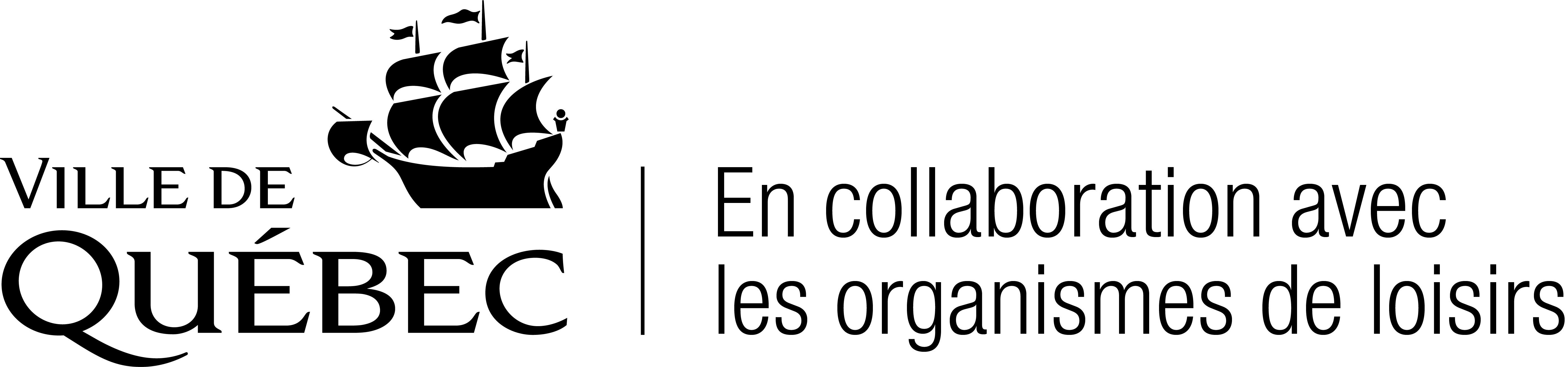 Activités de loisirSi l’activité est déjà commencée et que le client désire mettre fin à l’inscription, il doit payer au moins le coût des services déjà reçus en plus d’une pénalité.Joindre les pièces justificatives s’il y a lieu1. Renseignements sur l’identité du demandeurNom de famille du demandeur pour le remboursementPrénomPrénomPrénomSexe
 Féminin 	MasculinSexe
 Féminin 	MasculinAdresse du domicile (numéro, rue, appartement)Adresse du domicile (numéro, rue, appartement)VilleVilleProvinceProvinceCode postalTéléphone (domicile)Téléphone (domicile)Téléphone (travail)Téléphone (travail)poste2. Renseignements relatifs à la demandeActivitéActivitéNom de l’organisme, s’il y a lieuNom de l’organisme, s’il y a lieuNom du ou des participantsNom du ou des participantsNuméro du reçuMontant payé lors de l’inscription (joindre le reçu)      $ Arrondissement où se déroule l’activitéBeauport	 Charlesbourg	 La Cité-Limoilou	 La Haute-Saint-Charles	 Les Rivières	 Sainte-Foy–Sillery–Cap-RougeArrondissement où se déroule l’activitéBeauport	 Charlesbourg	 La Cité-Limoilou	 La Haute-Saint-Charles	 Les Rivières	 Sainte-Foy–Sillery–Cap-Rouge3. Raison de la demande de remboursement4. Autre Je certifie avoir lu et compris l’information demandée et avoir fourni les renseignements exigés de façon exacte et complète.Date (aaaa-mm-jj)
     5. Envoi de votre formulaireÀ joindre à votre formulaire :Le reçu de l’inscription et les pièces justificatives nécessairesFaire parvenir ce formulaire dûment rempli par courrier ou par courriel à l’organisme qui dispense l’activité :	Consultez le répertoire des organismes sur Mes loisirs en ligne pour obtenir les coordonnées.6. Réservé à l’administrationReçu leParParParParParParParParParDemande 	 Refusée	 AcceptéeDemande 	 Refusée	 AcceptéeDemande 	 Refusée	 AcceptéeDemande 	 Refusée	 AcceptéeDemande 	 Refusée	 AcceptéeDemande 	 Refusée	 AcceptéeDemande 	 Refusée	 AcceptéeDemande 	 Refusée	 AcceptéeDemande 	 Refusée	 AcceptéeDemande 	 Refusée	 AcceptéeCode budgétaireDescriptionDescriptionDescriptionDescriptionDescriptionDescriptionDescriptionDescriptionDescriptionNuméro de l’inscription Taxable	 Non taxable Taxable	 Non taxable Taxable	 Non taxable Taxable	 Non taxable Taxable	 Non taxable Taxable	 Non taxable Taxable	 Non taxable Taxable	 Non taxable Taxable	 Non taxableCalcul du montant :	      $  -       (pénalité)  =	           $Calcul du montant :	      $  -       (pénalité)  =	           $Calcul du montant :	      $  -       (pénalité)  =	           $Calcul du montant :	      $  -       (pénalité)  =	           $Calcul du montant :	      $  -       (pénalité)  =	           $Calcul du montant :	      $  -       (pénalité)  =	           $Calcul du montant :	      $  -       (pénalité)  =	           $Calcul du montant :	      $  -       (pénalité)  =	           $Calcul du montant :	      $  -       (pénalité)  =	           $Calcul du montant :	      $  -       (pénalité)  =	           $CommentairesCommentairesCommentairesCommentairesCommentairesCommentairesCommentairesCommentairesCommentairesCommentairesAutorisé par :Autorisé par :Date (aaaa-mm-jj)Date (aaaa-mm-jj)Date (aaaa-mm-jj)Date (aaaa-mm-jj)Date (aaaa-mm-jj)Date (aaaa-mm-jj)Date (aaaa-mm-jj)Date (aaaa-mm-jj)Autorisé par :Autorisé par :Autorisé par :Autorisé par :